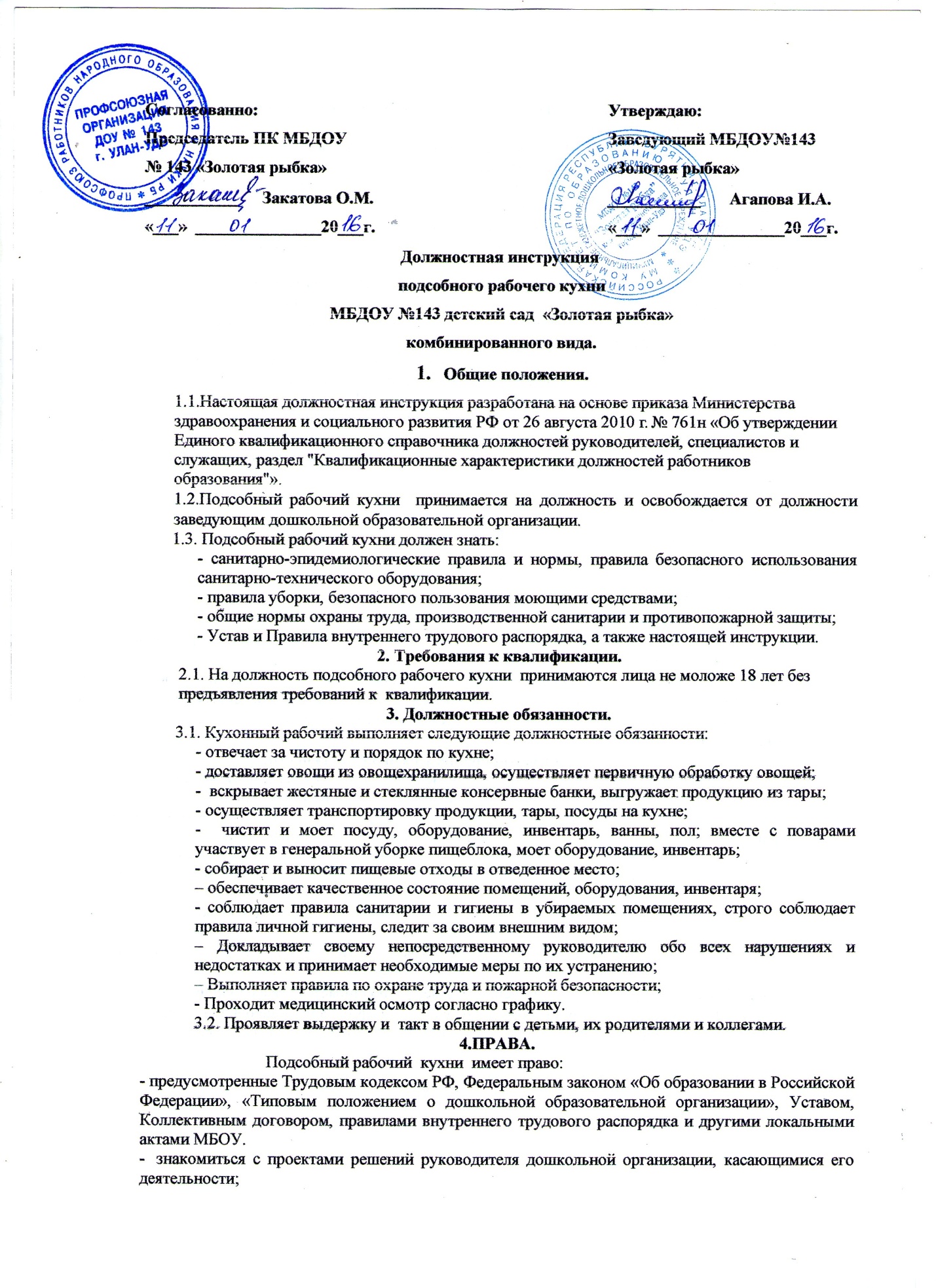 -        требовать от администрации организации создания условий, необходимых для выполнения профессиональных обязанностей;-  Участвовать в управлении ДОУ в порядке, определяемом Уставом. -  На рабочее место, соответствующее требованиям охраны труда.  -  Отказаться от выполнения работы в случае возникновения опасности для жизни и здоровья вследствие нарушения требований охраны труда.  - Защищать свою профессиональную честь и достоинство:- знакомиться с жалобами и другими документами, содержащими оценку его работы, давать по ним объяснения;- защищать свои интересы самостоятельно или через представителя, в том числе адвоката, в случае дисциплинарного расследования или служебного расследования. - на конфиденциальность дисциплинарного (служебного) расследования, за исключением случаев, предусмотренных законом.   - На разрешение индивидуальных и коллективных споров в порядке, установленном ТК РФ.   - На возмещение вреда, причиненного в связи с исполнением им трудовых обязанностей и компенсацию морального вреда в порядке, установленном Трудовым кодексом РФ.    - Вносить в комиссию по охране труда предложения по улучшению условий труда.   -  Вносить предложения по улучшению условий организации труда в ДОУ. Доводить до сведения заведующего предложения о поощрении, моральном и материальном стимулировании работников ДОУ-    Запрашивать информацию и документы, необходимые для выполнения должностных обязанностей.- право на бесплатный медицинский осмотр-право на получение спецодежды.4. Ответственность4.1.  Подсобный рабочий кухни   несет ответственность:- за выполнение санитарных и гигиенических правил на пищеблоке;              -За соблюдение правил и инструкций по охране труда,  правил производственной санитарии и противопожарной безопасности.               -За неисполнение (ненадлежащее исполнение) своих должностных обязанностей, предусмотренных настоящей инструкцией, в пределах, определенных действующим законодательством РФ, кухонный рабочий несет административную, материальную и уголовную ответственность в соответствии с ситуацией.6. Взаимоотношения. Связи  по  должности:        6.1.Подсобный рабочий кухни отнесен к вспомогательному персоналу, работает в режиме нормативного рабочего дня по графику, составленному исходя из 40 часовой рабочей недели;       6.2. Проходит инструктаж по правилам санитарии и гигиены, правилам приготовления пищи, правилам уборки, безопасного пользования моющими и дезинфицирующими средствами, эксплуатации санитарно – технического оборудования, кухонного оборудования а также по технике безопасности и пожарной безопасности под руководством старшей медсестры, зам. по АХЧ.     6.3. Немедленно сообщает рабочему по обслуживанию здания о неисправностях электро и санитарно технического оборудования, поломка дверей, замков, окон, стёкол, запоров на закреплённом участке.     6.4. Подсобный рабочий кухни непосредственно подчиняется заведующему, , заместителю заведующего по АХЧ; медицинскому персоналу , шеф-повару дошкольной образовательной организации по вопросам соблюдения санэпидрежима и выполнения должностных обязанностей. С инструкцией ознакомлена:________________ / ________________________________ / «____»_______________ 20____г.                подпись                                 расшифровка подписиЭкземпляр должностной инструкции получил:________________ / ________________________________ / «____»_______________ 20____г.                     подпись                                 расшифровка подписи